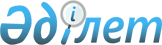 О внесении изменений в некоторые приказы Министра финансов Республики КазахстанПриказ Заместителя Премьер-Министра - Министра финансов Республики Казахстан от 26 декабря 2022 года № 1324. Зарегистрирован в Министерстве юстиции Республики Казахстан 27 декабря 2022 года № 31302
      ПРИКАЗЫВАЮ:
      1. Внести в некоторые приказы Министра финансов Республики Казахстан следующие изменения:
      1) в приказе Министра финансов Республики Казахстан от 17 марта 2015 года № 178 "Об утверждении Правил проведения электронного аукциона по продаже имущества банкрота и определении его организатора" (зарегистрирован в Реестре государственной регистрации нормативных правовых актов под № 10753):
      в Правилах проведения электронного аукциона по продаже имущества банкрота, утвержденных указанным приказом:
      пункты 38 и 39 изложить в следующей редакции:
      "38. Электронный аукцион проводится в период с 10:00 до 17:00 часов по времени города Астаны, при этом электронный аукцион начинается не позднее 15:00 часов по времени города Астаны.
      39. Участники электронного аукциона в течение одного часа до его начала заходят в аукционный зал, используя ЭЦП и аукционный номер, и указывают свое ценовое предложение за лот с учетом стартовой цены, но не ниже минимальной цены при ее установлении Планом продажи.
      Электронный аукцион начинается в указанное в информационном сообщении о проведении электронного аукциона время города Астаны.";
      подпункт 6) пункта 42 изложить в следующей редакции:
      "6) если на момент завершения электронного аукциона в 17:00 часов по времени города Астаны победитель аукциона не определен, то победителем признается участник, последний подтвердивший свое желание приобрести лот, а электронный аукцион по данному лоту признается состоявшимся.";
      2) в приказе Министра финансов Республики Казахстан от 1 февраля 2018 года № 111 "Об утверждении Правил реализации имущества, заложенного налогоплательщиком и (или) третьим лицом, а также ограниченного в распоряжении имущества налогоплательщика (налогового агента) в счет налоговой задолженности, плательщика – в счет задолженности по таможенным платежам, налогам, специальным, антидемпинговым, компенсационным пошлинам, пеней, процентов" (зарегистрирован в Реестре государственной регистрации нормативных правовых актов под № 16387):
      в Правилах реализации имущества, заложенного налогоплательщиком и (или) третьим лицом, а также ограниченного в распоряжении имущества налогоплательщика (налогового агента) в счет налоговой задолженности, плательщика – в счет задолженности по таможенным платежам, налогам, специальным, антидемпинговым, компенсационным пошлинам, пеней, процентов, утвержденных указанным приказом:
      части первую и вторую пункта 27 изложить в следующей редакции:
      "27. Электронный аукцион проводится в период времени с 10:00 до 17:00 часов времени города Астаны, при этом электронный аукцион начинается не позднее 15:00 часов по времени города Астаны.
      Участники электронного аукциона в течение одного часа до начала аукциона регистрируются в аукционном зале, используя электронно-цифровую подпись. Аукцион начинается в указанное в извещении о проведении торгов время города Астаны путем автоматического размещения в аукционном зале стартовой цены лота.".
      2. Комитету государственных доходов Министерства финансов Республики Казахстан в установленном законодательством Республики Казахстан порядке обеспечить:
      1) государственную регистрацию настоящего приказа в Министерстве юстиции Республики Казахстан;
      2) размещение настоящего приказа на интернет-ресурсе Министерства финансов Республики Казахстан;
      3) в течение десяти рабочих дней после государственной регистрации настоящего приказа в Министерстве юстиции Республики Казахстан представление в Департамент юридической службы Министерства финансов Республики Казахстан сведений об исполнении мероприятий, предусмотренных подпунктами 1) и 2) настоящего пункта.
      3. Настоящий приказ вводится в действие по истечении десяти календарных дней после дня его первого официального опубликования.
					© 2012. РГП на ПХВ «Институт законодательства и правовой информации Республики Казахстан» Министерства юстиции Республики Казахстан
				
      Заместитель Премьер-Министра- Министр финансовРеспублики Казахстан 

Е. Жамаубаев
